Publicado en Bilbao el 03/09/2019 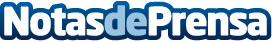 Las empresas de limpieza de oficina están en auge según comenta Limpiezas OnaMucha parte de la sociedad desconoce de su existencia, pero lo que es seguro es que son un gran apoyo en el día a día de una empresa u oficinaDatos de contacto:Limpiezas Onahttps://limpiezasona.com663 248 321Nota de prensa publicada en: https://www.notasdeprensa.es/las-empresas-de-limpieza-de-oficina-estan-en Categorias: País Vasco Emprendedores Recursos humanos http://www.notasdeprensa.es